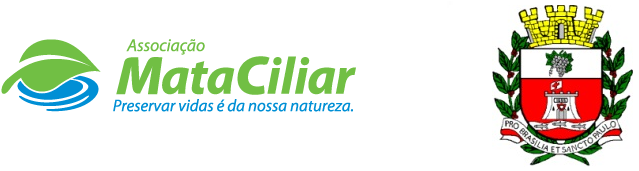 RELATÓRIO RECEBIMENTO DE ANIMAIS DEZEMBRO 2021          Fauna Silvestre recebida pelo CRAS - AMC proveniente do Município de VINHEDO.Data: ___/____/____				Assinatura:______________RGDATA DE ENTRADANOME POPULARNOME CIENTÍFICO3575301/12/2021GambáDidelphis sp.3575401/12/2021GambáDidelphis sp.3575501/12/2021GambáDidelphis sp.3575601/12/2021GambáDidelphis sp.3575701/12/2021GambáDidelphis sp.3575801/12/2021GambáDidelphis sp.3575901/12/2021Gambá de orelha brancaDidelphis albiventris3576001/12/2021Gambá de orelha brancaDidelphis albiventris3576101/12/2021Gambá de orelha brancaDidelphis albiventris3576701/12/2021Jabuti PirangaChelonoids carbonaria3576801/12/2021Jabuti PirangaChelonoids carbonaria3577101/12/2021Ouriço-cacheiroErinaceus europaeus3580703/12/2021OuriçoCoendou sp.3583303/12/2021Sagui-de-tufo-brancoCallitrix jacchus3583503/12/2021Coruja-do-matoMegascops choliba3584004/12/2021GambáDidelphis sp.3584104/12/2021GambáDidelphis sp.3584204/12/2021GambáDidelphis sp.3584304/12/2021GambáDidelphis sp.3584404/12/2021GambáDidelphis sp.3584504/12/2021GambáDidelphis sp.3587705/12/2021Gambá de orelha brancaDidelphis albiventris3587805/12/2021Ouriço-cacheiroErinaceus europaeus3590407/12/2021Gambá de orelha brancaDidelphis albiventris3592707/12/2021RolinhaColumbina sp.3594508/12/2021Pica-pau-do-campoColaptes campestris3594608/12/2021Bem-te-viPitangus sulphuratus3594708/12/2021Asa brancaPatagioenas picazuro3594808/12/2021CurruíraTroglodytes aedon3594908/12/2021CurruíraTroglodytes aedon3595008/12/2021CurruíraTroglodytes aedon3595108/12/2021CurruíraTroglodytes aedon3598111/12/2021MaritacaPsittacara leucophthalmus3598312/12/2021GambáDidelphis sp.3598412/12/2021Gambá Didelphis sp.3598512/12/2021GambáDidelphis sp.3598612/12/2021GambáDidelphis sp.3598712/12/2021GambáDidelphis sp.3600112/12/2021MaritacaPsittacara leucophthalmus3602414/12/2021Pica-pauPicidae 3602514/12/2021RolinhaColumbina sp.3603315/12/2021JibóiaBoa constrictor3605916/12/2021Gambá de orelha brancaDidelphis albiventris3606016/12/2021Sagui-de-tufos-pretosCallithrix penicillata3606517/12/2021Gambá de orelha brancaDidelphis albiventris3616922/12/2021Gambá de orelha brancaDidelphis albiventris3621025/12/2021Bem-te-viPitangus sulphuratusTOTAL57 ANIMAIS57 ANIMAIS57 ANIMAIS